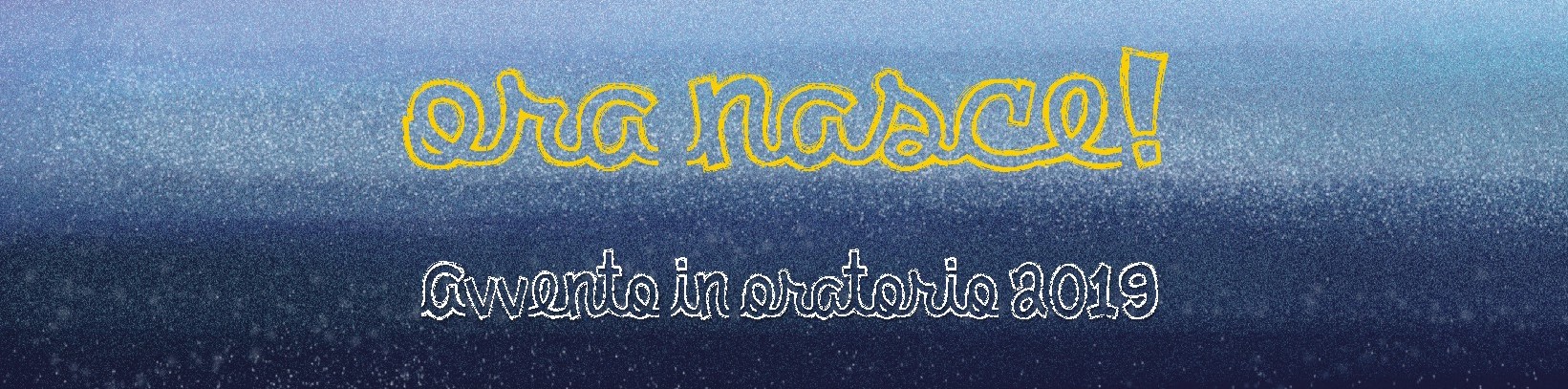 Preghiera settimanale in oratorio8 dicembre 2019IV DOMENICA DI AVVENTO – IMMACOLATA CONCEZIONEÈ ora di essere contenti.INTRODUZIONE/COMMENTOÈ un giorno di gioia questo 8 dicembre. Nel nostro cammino di Avvento siamo più consapevoli che il Signore Gesù sta per venire. «Ora nasce!», diciamo con sempre più forza! Come ci stiamo preparando ad accoglierlo? Oggi la Chiesa celebra l’Immacolata concezione di Maria. La Madre di Gesù, in un certo senso, è stata preparata ad accogliere suo Figlio. Il suo corpo e il suo spirito sono stati preparati da Dio per riceverlo, senza peccato, senza il male che la nuova generazione dei Figli di Dio può sconfiggere. Quando ci si prepara ad un incontro così speciale, quello con il Signore che viene, e poi davvero accade, quello che si prova è una «gioia grandissima». Ragazzi, voi il Signore lo avete incontrato, dentro la comunità e dentro l’oratorio ad esempio, nella celebrazione della Messa, ogni volta che lo pregate, quando l’amore riempie il vostro cuore e fate il bene nel suo nome o perché avete imparato da Lui come si vive, ascoltando il Vangelo.Ora nasce in voi Gesù! Sempre e ogni volta! Per cui ogni situazione diventa un’occasione per gioire della sua presenza. E quando avviene che lo hai incontrato, il tuo cuore esulta, è puoi dire anche tu: «Osanna! Benedetto colui che viene nel nome del Signore!», come gridavano gli abitanti di Gerusalemme, mentre lo accoglievano in città, stringendogli attorno.Incontrare Gesù è lo scopo della vita. Gli angeli questa cosa la sanno. E lo sapeva l’arcangelo Gabriele quando ha portato l’annuncio a Maria e gli ha detto: «Rallegrati, piena di grazia: il Signore è con te».Allora, in questo 8 dicembre, mentre abbiamo acceso dappertutto le luci del Natale, non ci resta che dire: è ora di essere contenti!INVITO ALLA PREGHIERAL. È ora di dire:T. Ecco il Signore viene per dirci che è Lui che dobbiamo seguire.L. È ora di dire:T. Corri incontro a Lui, grida il suo nome: «Gesù è il Signore!»L. È ora di dire:T. Ora nasce la gioia dentro il cuore di chi incontra il Signore.L. Allora tutti insieme diciamo:È ora di essere contenti!BREVE ASCOLTOL. Ascoltiamo un brano del Vangelo che il rito ambrosiano propone in questa quarta domenica di Avvento. «La folla, numerosissima, stese i propri mantelli sulla strada, mentre altri tagliavano rami dagli alberi e li stendevano sulla strada. La folla che lo precedeva e quella che lo seguiva, gridava: “Osanna al figlio di Davide! Benedetto colui che viene nel nome del Signore! Osanna nel più alto dei cieli!”». (cfr. Mt 21, 1-9)INTERCESSIONIL. Possiamo pregare così: «Signore, donaci la tua gioia».T. Signore, donaci la tua gioia.- Signore, ci sono tante persone che sono tristi, perché hanno sofferto, perché non hanno trovato la loro strada, perché sono sole. Per loro noi ti chiediamo il dono della gioia, per loro noi ti preghiamo:T. Signore, donaci la tua gioia.- Signore, vorremmo che Maria, tua e nostra madre, entri nelle nostre case e ci aiuti a vivere contenti di quello che abbiamo e di come siamo. Donaci Maria come nostra Maestra e nostro aiuto, ti preghiamo.T. Signore, donaci la tua gioia.- Signore, è bello stare insieme, anche qui in oratorio. Aiutaci a sentire sempre il nostro oratorio come una “seconda casa” da abitare, in cui giocare ed essere amici è la cosa più bella, ti preghiamo.T. Signore, donaci la tua gioia.PROCLAMAAttenzione!Questa è una settimana in cui ci sforzeremo di essere contenti e allegri. Vorremmo rendere contenti anche tutti i familiari che vivono con noi. Ricordare con loro i momenti belli della nostra vita insieme, raccontando e ricordando quanto di bello abbiamo fatto, sfogliando foto e video. Se abbiamo dei nonni o dei bisnonni o conosciamo persone anziane è il momento di fare loro un sorriso e di farli ridere come possiamo. La casa della gioia è l’oratorio. Veniamo a giocare in oratorio questa settimana, divertendoci con i nostri amici. Insieme diciamo: è ora di essere contenti!T. È ora di essere contenti.PADRE NOSTRODiciamo insieme il Padre nostro…T. Padre nostro.____________________________________________________________________Riportiamo le preghiere del Calendario dell’Avvento ambrosiano che possiamo utilizzare nel momento opportuno (mattina, pomeriggio, sera, notte), quando ci ritroviamo insieme a pregare.Preghiera del mattinoSarà un nuovo mattino,o mio Signore,ad una nuova luce mi risveglieròe vivrò con impegno il nuovo giorno che mi darai.Nascerà l’amore se saprò trasmetterlo agli altri.Nascerà la speranza se tu sarai con me.AmenPreghiera del pomeriggioSignore,tu mi dici ogni giorno: «Ora corri!».Ti chiedo il coraggio e la forza per non fermarmi mai,anche quando sono stanco, annoiato o triste.Rimani con me, perché possa spendermi fino in fondo,ad ogni ora e in ogni momento.Rendimi buono e generoso,per trasformare ogni situazione in occasione. AmenPreghiera della seraPadre,ti prego per la mia famiglia.È bello darsi una mano,ma è ancora più bello dimostrare il bene che ci vogliamo.Benedici tutti noiperché, nella gioia e nel perdono,sappiamo sostenerci l’un l’altro,aiutando soprattutto chi è in difficoltà.Insegna anche a me a fare la mia parte,vivendo con amore le ore in cui non sono solo. AmenPreghiera della notteSignore,ti ringrazio delle occasioni che mi hai dato in questa giornata.Ti chiedo scusa se ho fatto qualche cosa di sbagliato.Con la tua forza, sono pronto a ricominciare.Ora nasce in me il desiderio di bene e la speranza per un domani in cui la mia corsa mi farà andare ancora incontro a Te.In questa notte, rimani con me e con i miei cari.Che i tuoi angeli ci custodiscanoe tua Madre, Maria, ci abbracci al nostro risveglio.  Amen___________________________________________________________________La SCUOLA DI PREGHIERA in questa domenica e in questa settimana non può che invitare tutti a pregare il più possibile con l’Ave Maria.L’Ave Maria Non c’è discepolo del Signore Gesù che non preghi la Madre di Dio. Maria è la nostra seconda compagna di viaggio. Accanto a Gesù con noi c’è sua Madre. Ci assiste, ci protegge, ci incoraggia. Si rivolge a Dio per noi. Si dice che intercede per noi. Come fanno anche i santi. Chiediamo a lei qualsiasi cosa, invocandola con l’Ave Maria. Maria… Piena di grazia… prega per noi... adesso… C’è chi dice almeno 50 Ave Maria al giorno, ripercorrendo i Misteri del Rosario. E noi? Almeno tre volte al giorno: al mattino; a metà giornata; alla sera. Cerchiamo la statua della Madonna quando entriamo in una chiesa e preghiamo davanti a lei.E poi possiamo dire l’Ave Maria tante volte in cui camminiamo. Possiamo chiederla di pregarla con chi ci accompagna a scuola o fare sport… Avete capito? …adesso e nell’ora della nostra morte… un’Ave Maria… sempre!V DOMENICA DI AVVENTOÈ ora di preparare la nascita di Gesù.DOMENICA DELL’INCARNAZIONEÈ ora di dire “sì” a Dio.Presto online le ultime due domeniche di Avvento.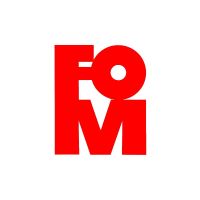 Fom - Fondazione Oratori Milanesivia S. Antonio 520122 Milanowww.chiesadimilano.it/pgfom​